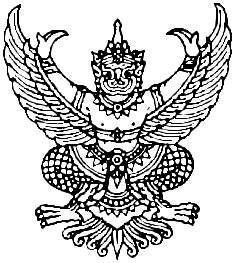 ประกาศเทศบาลตำบลตลาดเรื่อง มาตรการเผยแพร่ข้อมูลต่อสาธารณะ……………………………………..ลักษณะ/ประเภทข้อมูลที่ต้องเผยแพร่ต่อสาธารณะ	ประเภทข้อมูลที่เทศบาลตำบลตลาด จะขึ้นเผยแพร่ทางเว็ปไซต์ของเทศบาลตำบลตลาด เนื้อหาต้องเป็นไปตาม “มาตรฐานเว็ปไซต์ภาครัฐ” (Goveerrnment Website Standard) ที่กำหนด โดยเทศบาลตำบลตลาด ได้ดำเนินการเผยแพร่ข้อมูลต่อสาธารณะผ่านทางเว็ปไซต์ รายละเอียดดังนี้	ส่วนที่ ๑ ข้อมูลพื้นฐานที่เผยแพร่ข้อมูลตลอดจนบริการของหน่วย๑.๑)  ข้อมูลเกี่ยวกับหน่วยงาน		- ประวัติความเป็นมา		- วิสันทัศน์ พันธกิจ		- โครงสร้างหน่วยงาน ผู้บริหาร อำนาจหน้าที่		- ภารกิจ และหน้าที่ความรับผิดชอบขอบหน่วย		- ยุทธศาสตร์ แผนปฏิบัติราชการ		- แผนงานโครงการ และงบประมาณรายจ่ายประจำปี		- ข้อมูลการติดต่อ ประกอบด้วย ที่อยู่ เบอร์โทรศัพท์ โทรสาร และแผนที่ตั้ง		- ที่อยู่ไปรษณีย์อิเล็กทรอนิกส์ (e-mail Address)๑.๒) ข้อมูลผู้บริหารเทศบาลตำบลตลาด - รายละเอียดเกี่ยวกับผู้บริหาร ประกอบด้วยชื่อ – นามสกุล และตําแหน่ง - วิสัยทัศน์ นโยบายต่างๆ เกี่ยวกับการบริหารงานราชการส่วนท้องถิ่น๑.๓) ข่าวประชาสัมพันธ์ - ข่าวประชาสัมพันธ์ทั่วไป - ข่าวสารและประกาศของหน่วยงาน เช่น ประกาศรับสมัครงาน การจัดซื้อจัดจ้าง การฝึกอบรม เป็นต้น๑.๔) เว็บลิงค์- ส่วนงานภายใน - หน่วยงานภายนอกที่เกี่ยวข้องโดยตรง - เว็บไซต์อื่นๆ ที่น่าสนใจ๑.๕) กฎระเบียบข้อบังคับที่เกี่ยวข้องกับหน่วยงาน	- กฎหมาย พระราชบัญญัติ พระราชกฤษฎีกา กฎกระทรวง ประกาศ ระเบียบต่างๆที่เกี่ยวข้อง ในการปฏิบัติงานของท้องถิ่น๑.๖) ข้อมูลการให้บริการ - แสดงข้อมูลการให้บริการตามภารกิจของหน่วยงาน พร้อมทั้งอธิบายขั้นตอนการบริการต่างๆแก่ประชาชน-๒-/ส่วนที่ ๒ …-๒-ส่วนที่ ๒ การสร้างปฏิสัมพันธ์กับผู้ใช้บริการ ๒.๑ ถาม-ตอบ (Q & A) - ผู้ใช้บริการสามารถสอบถามข้อมูล หรือข้อสงสัยมายังหน่วยงาน ๒.๒) ช่องทางการติดต่อสื่อสารกับผู้ใช้บริการ - ช่องทางการแสดงความคิดเห็น หรือข้อเสนอแนะ เช่น e-mail , Web board , Blog เป็นต้นไป - ช่องทางการร้องเรียน และการติดตามสถานะเรื่องร้องเรียนทั้งนี้ ได้มอบหมายให้เจ้าหน้าที่ผู้รับผิดชอบดําเนินการจัดเตรียมข้อมูลดังกล่าวลงเว็บไซต์โดยข้อมูล ดังกล่าวต้องเป็นความจริงและได้รับอนุญาตจากผู้บริหารก่อน จึงจะนําขึ้นเผยแพร่เว็บไซต์ของเทศบาลตำบลตลาดได้ประกาศ ณ วันที่  ๑๓  เดือน  พฤษภาคม  พ.ศ. ๒๕๖๓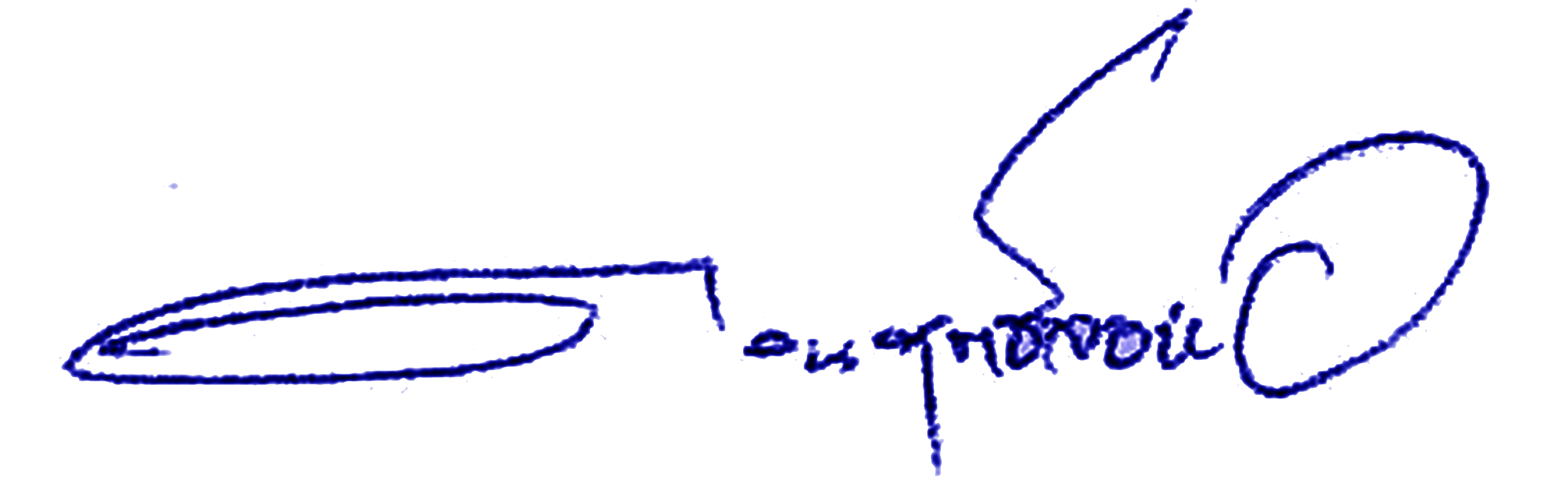                                                 (นายดวน  ฤทธิ์จอหอ)    นายกเทศมนตรีตำบลตลาด